新媒体新闻专栏参评作品推荐表新媒体新闻专栏代表作基本情况新媒体新闻专栏代表作基本情况新媒体新闻专栏2021年每月第二周刊播作品目录专栏名称学习笔记学习笔记学习笔记参评项目新媒体新闻专栏新媒体新闻专栏新媒体新闻专栏创办日期2015年8月28日2015年8月28日2015年8月28日2015年8月28日2015年8月28日2015年8月28日2015年8月28日原创单位求是杂志社求是杂志社求是杂志社2021年度发布总次数392次392次392次发布平台求是网求是网求是网求是网求是网求是网求是网主创人员邵文辉、宋维强、孙煜华、尹霞、狄英娜、吴晓迪邵文辉、宋维强、孙煜华、尹霞、狄英娜、吴晓迪邵文辉、宋维强、孙煜华、尹霞、狄英娜、吴晓迪邵文辉、宋维强、孙煜华、尹霞、狄英娜、吴晓迪邵文辉、宋维强、孙煜华、尹霞、狄英娜、吴晓迪邵文辉、宋维强、孙煜华、尹霞、狄英娜、吴晓迪邵文辉、宋维强、孙煜华、尹霞、狄英娜、吴晓迪编辑韩辰、王光煦、刘小畅韩辰、王光煦、刘小畅韩辰、王光煦、刘小畅韩辰、王光煦、刘小畅韩辰、王光煦、刘小畅韩辰、王光煦、刘小畅韩辰、王光煦、刘小畅作品链接和二维码http://www.qstheory.cn/qszq/xxbj/index.htm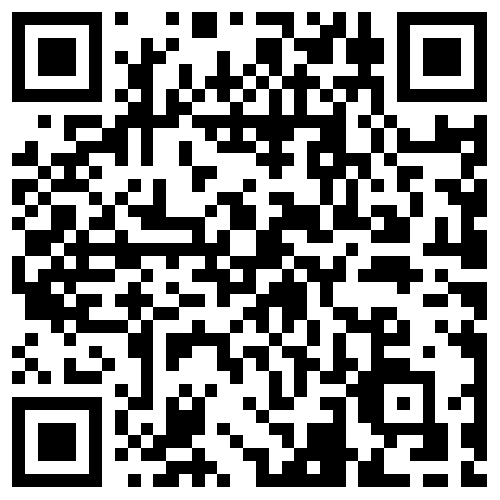 http://www.qstheory.cn/qszq/xxbj/index.htmhttp://www.qstheory.cn/qszq/xxbj/index.htmhttp://www.qstheory.cn/qszq/xxbj/index.htmhttp://www.qstheory.cn/qszq/xxbj/index.htmhttp://www.qstheory.cn/qszq/xxbj/index.htmhttp://www.qstheory.cn/qszq/xxbj/index.htm专栏简介学习笔记是求是杂志社、求是网重点打造的党的创新理论网上传播品牌专栏。专栏首要任务是做好《求是》杂志每期刊发的习近平总书记重要文章的融媒体宣传解读工作，跟进解读总书记重要时政活动和党中央重大决策部署；同时做好求是杂志编辑部文章、社论、评论员等文章的网络宣传。风格上凸显理论特色，既突出思想性又涵盖新闻性；内容形式上注重原创性和精品性，以网言网语进行理论阐释和通俗化展现。创办7年来，专栏已成为网上理论传播的知名品牌，在理论新闻化与新闻理论化的结合上、思想深刻性与形式多样性的结合上取得了良好成绩。2021年，专栏围绕习近平总书记重要文章推出一系列原创融媒体作品，《党史学习教育：为什么学、怎么学、学什么》《习近平总书记的这些话直抵人心》等作品转载媒体超过300家，全网阅读量达数亿次。同时，围绕建党百年、党史学习教育等主题进行专题化理论解读，引发网民热议。其中，“笔记君学党史”被党史学习教育官方微信连载转发，总阅读量突破2亿；“笔记君谈党的精神谱系”吸引一大批地方党政企事业单位官方账号跟进转载，总阅读量突破1亿；“十九届六中全会知识点”系列网文篇均转载媒体达300家，总阅读量突破5000万，等等。学习笔记是求是杂志社、求是网重点打造的党的创新理论网上传播品牌专栏。专栏首要任务是做好《求是》杂志每期刊发的习近平总书记重要文章的融媒体宣传解读工作，跟进解读总书记重要时政活动和党中央重大决策部署；同时做好求是杂志编辑部文章、社论、评论员等文章的网络宣传。风格上凸显理论特色，既突出思想性又涵盖新闻性；内容形式上注重原创性和精品性，以网言网语进行理论阐释和通俗化展现。创办7年来，专栏已成为网上理论传播的知名品牌，在理论新闻化与新闻理论化的结合上、思想深刻性与形式多样性的结合上取得了良好成绩。2021年，专栏围绕习近平总书记重要文章推出一系列原创融媒体作品，《党史学习教育：为什么学、怎么学、学什么》《习近平总书记的这些话直抵人心》等作品转载媒体超过300家，全网阅读量达数亿次。同时，围绕建党百年、党史学习教育等主题进行专题化理论解读，引发网民热议。其中，“笔记君学党史”被党史学习教育官方微信连载转发，总阅读量突破2亿；“笔记君谈党的精神谱系”吸引一大批地方党政企事业单位官方账号跟进转载，总阅读量突破1亿；“十九届六中全会知识点”系列网文篇均转载媒体达300家，总阅读量突破5000万，等等。学习笔记是求是杂志社、求是网重点打造的党的创新理论网上传播品牌专栏。专栏首要任务是做好《求是》杂志每期刊发的习近平总书记重要文章的融媒体宣传解读工作，跟进解读总书记重要时政活动和党中央重大决策部署；同时做好求是杂志编辑部文章、社论、评论员等文章的网络宣传。风格上凸显理论特色，既突出思想性又涵盖新闻性；内容形式上注重原创性和精品性，以网言网语进行理论阐释和通俗化展现。创办7年来，专栏已成为网上理论传播的知名品牌，在理论新闻化与新闻理论化的结合上、思想深刻性与形式多样性的结合上取得了良好成绩。2021年，专栏围绕习近平总书记重要文章推出一系列原创融媒体作品，《党史学习教育：为什么学、怎么学、学什么》《习近平总书记的这些话直抵人心》等作品转载媒体超过300家，全网阅读量达数亿次。同时，围绕建党百年、党史学习教育等主题进行专题化理论解读，引发网民热议。其中，“笔记君学党史”被党史学习教育官方微信连载转发，总阅读量突破2亿；“笔记君谈党的精神谱系”吸引一大批地方党政企事业单位官方账号跟进转载，总阅读量突破1亿；“十九届六中全会知识点”系列网文篇均转载媒体达300家，总阅读量突破5000万，等等。学习笔记是求是杂志社、求是网重点打造的党的创新理论网上传播品牌专栏。专栏首要任务是做好《求是》杂志每期刊发的习近平总书记重要文章的融媒体宣传解读工作，跟进解读总书记重要时政活动和党中央重大决策部署；同时做好求是杂志编辑部文章、社论、评论员等文章的网络宣传。风格上凸显理论特色，既突出思想性又涵盖新闻性；内容形式上注重原创性和精品性，以网言网语进行理论阐释和通俗化展现。创办7年来，专栏已成为网上理论传播的知名品牌，在理论新闻化与新闻理论化的结合上、思想深刻性与形式多样性的结合上取得了良好成绩。2021年，专栏围绕习近平总书记重要文章推出一系列原创融媒体作品，《党史学习教育：为什么学、怎么学、学什么》《习近平总书记的这些话直抵人心》等作品转载媒体超过300家，全网阅读量达数亿次。同时，围绕建党百年、党史学习教育等主题进行专题化理论解读，引发网民热议。其中，“笔记君学党史”被党史学习教育官方微信连载转发，总阅读量突破2亿；“笔记君谈党的精神谱系”吸引一大批地方党政企事业单位官方账号跟进转载，总阅读量突破1亿；“十九届六中全会知识点”系列网文篇均转载媒体达300家，总阅读量突破5000万，等等。学习笔记是求是杂志社、求是网重点打造的党的创新理论网上传播品牌专栏。专栏首要任务是做好《求是》杂志每期刊发的习近平总书记重要文章的融媒体宣传解读工作，跟进解读总书记重要时政活动和党中央重大决策部署；同时做好求是杂志编辑部文章、社论、评论员等文章的网络宣传。风格上凸显理论特色，既突出思想性又涵盖新闻性；内容形式上注重原创性和精品性，以网言网语进行理论阐释和通俗化展现。创办7年来，专栏已成为网上理论传播的知名品牌，在理论新闻化与新闻理论化的结合上、思想深刻性与形式多样性的结合上取得了良好成绩。2021年，专栏围绕习近平总书记重要文章推出一系列原创融媒体作品，《党史学习教育：为什么学、怎么学、学什么》《习近平总书记的这些话直抵人心》等作品转载媒体超过300家，全网阅读量达数亿次。同时，围绕建党百年、党史学习教育等主题进行专题化理论解读，引发网民热议。其中，“笔记君学党史”被党史学习教育官方微信连载转发，总阅读量突破2亿；“笔记君谈党的精神谱系”吸引一大批地方党政企事业单位官方账号跟进转载，总阅读量突破1亿；“十九届六中全会知识点”系列网文篇均转载媒体达300家，总阅读量突破5000万，等等。学习笔记是求是杂志社、求是网重点打造的党的创新理论网上传播品牌专栏。专栏首要任务是做好《求是》杂志每期刊发的习近平总书记重要文章的融媒体宣传解读工作，跟进解读总书记重要时政活动和党中央重大决策部署；同时做好求是杂志编辑部文章、社论、评论员等文章的网络宣传。风格上凸显理论特色，既突出思想性又涵盖新闻性；内容形式上注重原创性和精品性，以网言网语进行理论阐释和通俗化展现。创办7年来，专栏已成为网上理论传播的知名品牌，在理论新闻化与新闻理论化的结合上、思想深刻性与形式多样性的结合上取得了良好成绩。2021年，专栏围绕习近平总书记重要文章推出一系列原创融媒体作品，《党史学习教育：为什么学、怎么学、学什么》《习近平总书记的这些话直抵人心》等作品转载媒体超过300家，全网阅读量达数亿次。同时，围绕建党百年、党史学习教育等主题进行专题化理论解读，引发网民热议。其中，“笔记君学党史”被党史学习教育官方微信连载转发，总阅读量突破2亿；“笔记君谈党的精神谱系”吸引一大批地方党政企事业单位官方账号跟进转载，总阅读量突破1亿；“十九届六中全会知识点”系列网文篇均转载媒体达300家，总阅读量突破5000万，等等。学习笔记是求是杂志社、求是网重点打造的党的创新理论网上传播品牌专栏。专栏首要任务是做好《求是》杂志每期刊发的习近平总书记重要文章的融媒体宣传解读工作，跟进解读总书记重要时政活动和党中央重大决策部署；同时做好求是杂志编辑部文章、社论、评论员等文章的网络宣传。风格上凸显理论特色，既突出思想性又涵盖新闻性；内容形式上注重原创性和精品性，以网言网语进行理论阐释和通俗化展现。创办7年来，专栏已成为网上理论传播的知名品牌，在理论新闻化与新闻理论化的结合上、思想深刻性与形式多样性的结合上取得了良好成绩。2021年，专栏围绕习近平总书记重要文章推出一系列原创融媒体作品，《党史学习教育：为什么学、怎么学、学什么》《习近平总书记的这些话直抵人心》等作品转载媒体超过300家，全网阅读量达数亿次。同时，围绕建党百年、党史学习教育等主题进行专题化理论解读，引发网民热议。其中，“笔记君学党史”被党史学习教育官方微信连载转发，总阅读量突破2亿；“笔记君谈党的精神谱系”吸引一大批地方党政企事业单位官方账号跟进转载，总阅读量突破1亿；“十九届六中全会知识点”系列网文篇均转载媒体达300家，总阅读量突破5000万，等等。社会效果学习笔记专栏创办以来，尤其是近年来在求是杂志社刊网深度融合的强力推动下，品牌建设得到了全社各方面资源的大力支持，在内容上不断强化精品意识，在形式上不断强化大众化意识，更加注重质量、以质取胜，更加突出独创性、不可替代性，形成了鲜明的“求是”特色。专栏作品权威性强、理论优势突出，对各大媒体和广大网民产生了重要影响，打造了具有党中央机关刊鲜明特色、有较大知名度、美誉度的品牌专栏，影响力、传播力不断跃升，成为全网宣传习近平新时代中国特色社会主义思想最重要的新媒体平台之一。“好好学习，多看笔记！”，已成为许多网民的自觉行动。学习笔记专栏创办以来，尤其是近年来在求是杂志社刊网深度融合的强力推动下，品牌建设得到了全社各方面资源的大力支持，在内容上不断强化精品意识，在形式上不断强化大众化意识，更加注重质量、以质取胜，更加突出独创性、不可替代性，形成了鲜明的“求是”特色。专栏作品权威性强、理论优势突出，对各大媒体和广大网民产生了重要影响，打造了具有党中央机关刊鲜明特色、有较大知名度、美誉度的品牌专栏，影响力、传播力不断跃升，成为全网宣传习近平新时代中国特色社会主义思想最重要的新媒体平台之一。“好好学习，多看笔记！”，已成为许多网民的自觉行动。学习笔记专栏创办以来，尤其是近年来在求是杂志社刊网深度融合的强力推动下，品牌建设得到了全社各方面资源的大力支持，在内容上不断强化精品意识，在形式上不断强化大众化意识，更加注重质量、以质取胜，更加突出独创性、不可替代性，形成了鲜明的“求是”特色。专栏作品权威性强、理论优势突出，对各大媒体和广大网民产生了重要影响，打造了具有党中央机关刊鲜明特色、有较大知名度、美誉度的品牌专栏，影响力、传播力不断跃升，成为全网宣传习近平新时代中国特色社会主义思想最重要的新媒体平台之一。“好好学习，多看笔记！”，已成为许多网民的自觉行动。学习笔记专栏创办以来，尤其是近年来在求是杂志社刊网深度融合的强力推动下，品牌建设得到了全社各方面资源的大力支持，在内容上不断强化精品意识，在形式上不断强化大众化意识，更加注重质量、以质取胜，更加突出独创性、不可替代性，形成了鲜明的“求是”特色。专栏作品权威性强、理论优势突出，对各大媒体和广大网民产生了重要影响，打造了具有党中央机关刊鲜明特色、有较大知名度、美誉度的品牌专栏，影响力、传播力不断跃升，成为全网宣传习近平新时代中国特色社会主义思想最重要的新媒体平台之一。“好好学习，多看笔记！”，已成为许多网民的自觉行动。学习笔记专栏创办以来，尤其是近年来在求是杂志社刊网深度融合的强力推动下，品牌建设得到了全社各方面资源的大力支持，在内容上不断强化精品意识，在形式上不断强化大众化意识，更加注重质量、以质取胜，更加突出独创性、不可替代性，形成了鲜明的“求是”特色。专栏作品权威性强、理论优势突出，对各大媒体和广大网民产生了重要影响，打造了具有党中央机关刊鲜明特色、有较大知名度、美誉度的品牌专栏，影响力、传播力不断跃升，成为全网宣传习近平新时代中国特色社会主义思想最重要的新媒体平台之一。“好好学习，多看笔记！”，已成为许多网民的自觉行动。学习笔记专栏创办以来，尤其是近年来在求是杂志社刊网深度融合的强力推动下，品牌建设得到了全社各方面资源的大力支持，在内容上不断强化精品意识，在形式上不断强化大众化意识，更加注重质量、以质取胜，更加突出独创性、不可替代性，形成了鲜明的“求是”特色。专栏作品权威性强、理论优势突出，对各大媒体和广大网民产生了重要影响，打造了具有党中央机关刊鲜明特色、有较大知名度、美誉度的品牌专栏，影响力、传播力不断跃升，成为全网宣传习近平新时代中国特色社会主义思想最重要的新媒体平台之一。“好好学习，多看笔记！”，已成为许多网民的自觉行动。学习笔记专栏创办以来，尤其是近年来在求是杂志社刊网深度融合的强力推动下，品牌建设得到了全社各方面资源的大力支持，在内容上不断强化精品意识，在形式上不断强化大众化意识，更加注重质量、以质取胜，更加突出独创性、不可替代性，形成了鲜明的“求是”特色。专栏作品权威性强、理论优势突出，对各大媒体和广大网民产生了重要影响，打造了具有党中央机关刊鲜明特色、有较大知名度、美誉度的品牌专栏，影响力、传播力不断跃升，成为全网宣传习近平新时代中国特色社会主义思想最重要的新媒体平台之一。“好好学习，多看笔记！”，已成为许多网民的自觉行动。初评评语（推荐理由）作为求是杂志社重点打造的新媒体品牌栏目，本专栏牢牢聚焦习近平新时代中国特色社会主义思想，紧跟党中央机关刊从内容到形式的全新改版和我社刊网深度融合趋势，互联网理论传播上不断探索创新，努力用网民易于接受的方式进行融媒体宣传，成为网上理论宣传的知名品牌，是广大干部群众学习习近平新时代中国特色社会主义思想的权威平台。同意推荐。签名：                          （加盖单位公章）                                   2022年  月  日作为求是杂志社重点打造的新媒体品牌栏目，本专栏牢牢聚焦习近平新时代中国特色社会主义思想，紧跟党中央机关刊从内容到形式的全新改版和我社刊网深度融合趋势，互联网理论传播上不断探索创新，努力用网民易于接受的方式进行融媒体宣传，成为网上理论宣传的知名品牌，是广大干部群众学习习近平新时代中国特色社会主义思想的权威平台。同意推荐。签名：                          （加盖单位公章）                                   2022年  月  日作为求是杂志社重点打造的新媒体品牌栏目，本专栏牢牢聚焦习近平新时代中国特色社会主义思想，紧跟党中央机关刊从内容到形式的全新改版和我社刊网深度融合趋势，互联网理论传播上不断探索创新，努力用网民易于接受的方式进行融媒体宣传，成为网上理论宣传的知名品牌，是广大干部群众学习习近平新时代中国特色社会主义思想的权威平台。同意推荐。签名：                          （加盖单位公章）                                   2022年  月  日作为求是杂志社重点打造的新媒体品牌栏目，本专栏牢牢聚焦习近平新时代中国特色社会主义思想，紧跟党中央机关刊从内容到形式的全新改版和我社刊网深度融合趋势，互联网理论传播上不断探索创新，努力用网民易于接受的方式进行融媒体宣传，成为网上理论宣传的知名品牌，是广大干部群众学习习近平新时代中国特色社会主义思想的权威平台。同意推荐。签名：                          （加盖单位公章）                                   2022年  月  日作为求是杂志社重点打造的新媒体品牌栏目，本专栏牢牢聚焦习近平新时代中国特色社会主义思想，紧跟党中央机关刊从内容到形式的全新改版和我社刊网深度融合趋势，互联网理论传播上不断探索创新，努力用网民易于接受的方式进行融媒体宣传，成为网上理论宣传的知名品牌，是广大干部群众学习习近平新时代中国特色社会主义思想的权威平台。同意推荐。签名：                          （加盖单位公章）                                   2022年  月  日作为求是杂志社重点打造的新媒体品牌栏目，本专栏牢牢聚焦习近平新时代中国特色社会主义思想，紧跟党中央机关刊从内容到形式的全新改版和我社刊网深度融合趋势，互联网理论传播上不断探索创新，努力用网民易于接受的方式进行融媒体宣传，成为网上理论宣传的知名品牌，是广大干部群众学习习近平新时代中国特色社会主义思想的权威平台。同意推荐。签名：                          （加盖单位公章）                                   2022年  月  日作为求是杂志社重点打造的新媒体品牌栏目，本专栏牢牢聚焦习近平新时代中国特色社会主义思想，紧跟党中央机关刊从内容到形式的全新改版和我社刊网深度融合趋势，互联网理论传播上不断探索创新，努力用网民易于接受的方式进行融媒体宣传，成为网上理论宣传的知名品牌，是广大干部群众学习习近平新时代中国特色社会主义思想的权威平台。同意推荐。签名：                          （加盖单位公章）                                   2022年  月  日联系人周璐铭邮箱zhoululu198503@163.comzhoululu198503@163.comzhoululu198503@163.com手机13581506303地址北京市东城区北河沿大街甲83号求是杂志社北京市东城区北河沿大街甲83号求是杂志社北京市东城区北河沿大街甲83号求是杂志社北京市东城区北河沿大街甲83号求是杂志社北京市东城区北河沿大街甲83号求是杂志社邮编100727专栏名称学习笔记学习笔记学习笔记代表作党史学习教育：为什么学、怎么学、学什么党史学习教育：为什么学、怎么学、学什么党史学习教育：为什么学、怎么学、学什么发布日期2021年03月31日字数或时长2391字作品评介本作品紧紧围绕习近平总书记在《求是》杂志2021年第7期首发的《在党史学习教育动员大会上的讲话》进行解读梳理，依次用“三个必然要求”阐明开展党史学习教育的重大意义，用“六个进一步”阐明开展党史学习教育的重点，从四个方面阐明总书记对开展好党史学习教育提出的要求。文章层次分明，逻辑性强，文风通俗易懂，文体短小精悍，读来引人思考，宣传效果突出。一经推出，迅速引起各地党政机关企事业单位各类网络平台账号的积极转发，约300家主流媒体进行转载，同时引起网民关注热议、点赞转发，在求是网微信公众号推出后阅读量迅速超过10万+。本作品紧紧围绕习近平总书记在《求是》杂志2021年第7期首发的《在党史学习教育动员大会上的讲话》进行解读梳理，依次用“三个必然要求”阐明开展党史学习教育的重大意义，用“六个进一步”阐明开展党史学习教育的重点，从四个方面阐明总书记对开展好党史学习教育提出的要求。文章层次分明，逻辑性强，文风通俗易懂，文体短小精悍，读来引人思考，宣传效果突出。一经推出，迅速引起各地党政机关企事业单位各类网络平台账号的积极转发，约300家主流媒体进行转载，同时引起网民关注热议、点赞转发，在求是网微信公众号推出后阅读量迅速超过10万+。本作品紧紧围绕习近平总书记在《求是》杂志2021年第7期首发的《在党史学习教育动员大会上的讲话》进行解读梳理，依次用“三个必然要求”阐明开展党史学习教育的重大意义，用“六个进一步”阐明开展党史学习教育的重点，从四个方面阐明总书记对开展好党史学习教育提出的要求。文章层次分明，逻辑性强，文风通俗易懂，文体短小精悍，读来引人思考，宣传效果突出。一经推出，迅速引起各地党政机关企事业单位各类网络平台账号的积极转发，约300家主流媒体进行转载，同时引起网民关注热议、点赞转发，在求是网微信公众号推出后阅读量迅速超过10万+。采编过程习近平总书记在党史学习教育动员大会上的重要讲话，高屋建瓴、视野宏大、思想深邃，为开展好党史学习教育指明了方向、提供了根本遵循。求是杂志社采编人员把握“时、度、效”，第一时间抢抓热点、回应关切，将总书记这篇重要讲话精神进行深入浅出的梳理解读，以醒目的标题和短小精悍的文风将重要讲话的核心要义展示给网民，有力地帮助网民深入学习和理解总书记重要讲话精神。习近平总书记在党史学习教育动员大会上的重要讲话，高屋建瓴、视野宏大、思想深邃，为开展好党史学习教育指明了方向、提供了根本遵循。求是杂志社采编人员把握“时、度、效”，第一时间抢抓热点、回应关切，将总书记这篇重要讲话精神进行深入浅出的梳理解读，以醒目的标题和短小精悍的文风将重要讲话的核心要义展示给网民，有力地帮助网民深入学习和理解总书记重要讲话精神。习近平总书记在党史学习教育动员大会上的重要讲话，高屋建瓴、视野宏大、思想深邃，为开展好党史学习教育指明了方向、提供了根本遵循。求是杂志社采编人员把握“时、度、效”，第一时间抢抓热点、回应关切，将总书记这篇重要讲话精神进行深入浅出的梳理解读，以醒目的标题和短小精悍的文风将重要讲话的核心要义展示给网民，有力地帮助网民深入学习和理解总书记重要讲话精神。社会效果文章在全党上下掀起党史学习教育热潮的重要节点推出，满足了广大党员干部群众的理论学习需求，对于广大党员第一时间准确学习领会习近平总书记重要讲话精神，扎扎实实推进党史学习教育起到了很好的推动作用，得到了新华网、人民网、党史学习教育官网、中国日报网等主流媒体和机构转载，社会效果突出。文章在全党上下掀起党史学习教育热潮的重要节点推出，满足了广大党员干部群众的理论学习需求，对于广大党员第一时间准确学习领会习近平总书记重要讲话精神，扎扎实实推进党史学习教育起到了很好的推动作用，得到了新华网、人民网、党史学习教育官网、中国日报网等主流媒体和机构转载，社会效果突出。文章在全党上下掀起党史学习教育热潮的重要节点推出，满足了广大党员干部群众的理论学习需求，对于广大党员第一时间准确学习领会习近平总书记重要讲话精神，扎扎实实推进党史学习教育起到了很好的推动作用，得到了新华网、人民网、党史学习教育官网、中国日报网等主流媒体和机构转载，社会效果突出。作品链接和二维码http://www.qstheory.cn/zhuanqu/2021-03/31/c_1127279718.htm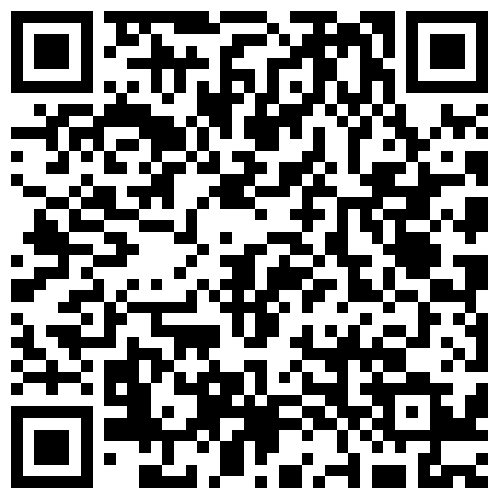 http://www.qstheory.cn/zhuanqu/2021-03/31/c_1127279718.htmhttp://www.qstheory.cn/zhuanqu/2021-03/31/c_1127279718.htm专栏名称学习笔记学习笔记学习笔记代表作十九届六中全会，习近平总书记再谈“窑洞对”十九届六中全会，习近平总书记再谈“窑洞对”十九届六中全会，习近平总书记再谈“窑洞对”发布日期2021年11月15日字数或时长1840字作品评介本作品是聚焦解读习近平总书记重要时政活动的精品力作。2021年11月党的十九届六中全会在北京胜利召开，习近平总书记就学习贯彻全会精神发表重要讲话。作品以总书记在重要讲话中专门提到的“窑洞对”为切入点，深入挖掘背后的党史故事，深刻阐释自我革命的时代价值。这篇作品既是对党的十九届六中全会精神的深入宣传，也为各地各部门开展党史学习教育提供了优质理论素材。作品在求是网首发后，收获了广泛关注，包括新华网、环球网、央广网在内的近200家主流媒体进行转载，求是网阅读量突破1000万。本作品是聚焦解读习近平总书记重要时政活动的精品力作。2021年11月党的十九届六中全会在北京胜利召开，习近平总书记就学习贯彻全会精神发表重要讲话。作品以总书记在重要讲话中专门提到的“窑洞对”为切入点，深入挖掘背后的党史故事，深刻阐释自我革命的时代价值。这篇作品既是对党的十九届六中全会精神的深入宣传，也为各地各部门开展党史学习教育提供了优质理论素材。作品在求是网首发后，收获了广泛关注，包括新华网、环球网、央广网在内的近200家主流媒体进行转载，求是网阅读量突破1000万。本作品是聚焦解读习近平总书记重要时政活动的精品力作。2021年11月党的十九届六中全会在北京胜利召开，习近平总书记就学习贯彻全会精神发表重要讲话。作品以总书记在重要讲话中专门提到的“窑洞对”为切入点，深入挖掘背后的党史故事，深刻阐释自我革命的时代价值。这篇作品既是对党的十九届六中全会精神的深入宣传，也为各地各部门开展党史学习教育提供了优质理论素材。作品在求是网首发后，收获了广泛关注，包括新华网、环球网、央广网在内的近200家主流媒体进行转载，求是网阅读量突破1000万。采编过程求是杂志社采编人员全力投入党的十九届六中全会重大主题宣传，第一时间关注到习近平总书记在重要讲话中专门提到“窑洞对”这一历史之问的细节，敏锐捕捉到选题，通过深入挖掘党史典故，将故事性和理论性巧妙结合，从思想理论高度深入浅出地阐明了经过百年奋斗特别是党的十八大以来新的实践，我们党对“窑洞对”给出自我革命第二个答案的重大意义。求是杂志社采编人员全力投入党的十九届六中全会重大主题宣传，第一时间关注到习近平总书记在重要讲话中专门提到“窑洞对”这一历史之问的细节，敏锐捕捉到选题，通过深入挖掘党史典故，将故事性和理论性巧妙结合，从思想理论高度深入浅出地阐明了经过百年奋斗特别是党的十八大以来新的实践，我们党对“窑洞对”给出自我革命第二个答案的重大意义。求是杂志社采编人员全力投入党的十九届六中全会重大主题宣传，第一时间关注到习近平总书记在重要讲话中专门提到“窑洞对”这一历史之问的细节，敏锐捕捉到选题，通过深入挖掘党史典故，将故事性和理论性巧妙结合，从思想理论高度深入浅出地阐明了经过百年奋斗特别是党的十八大以来新的实践，我们党对“窑洞对”给出自我革命第二个答案的重大意义。社会效果本作品在引导广大网民重温党史经典故事“窑洞对”的同时，帮助大家更加深刻地认识和理解了新时代共产党人以自我革命跳出历史周期率的重大意义。有读者反映：“这篇文章写的太好了，道出了我们为什么能够成功，将来怎样成功。”本作品在引导广大网民重温党史经典故事“窑洞对”的同时，帮助大家更加深刻地认识和理解了新时代共产党人以自我革命跳出历史周期率的重大意义。有读者反映：“这篇文章写的太好了，道出了我们为什么能够成功，将来怎样成功。”本作品在引导广大网民重温党史经典故事“窑洞对”的同时，帮助大家更加深刻地认识和理解了新时代共产党人以自我革命跳出历史周期率的重大意义。有读者反映：“这篇文章写的太好了，道出了我们为什么能够成功，将来怎样成功。”作品链接和二维码http://www.qstheory.cn/zhuanqu/2021-11/15/c_1128063002.htm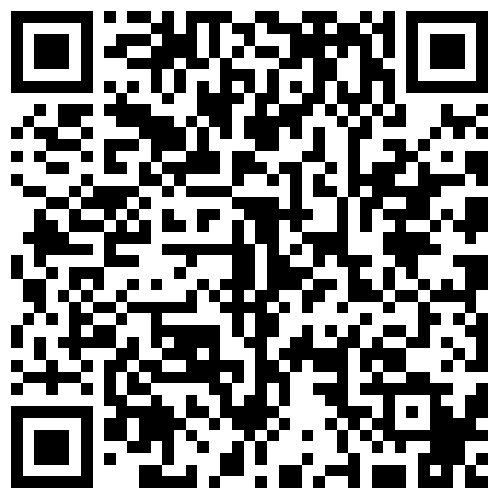 http://www.qstheory.cn/zhuanqu/2021-11/15/c_1128063002.htmhttp://www.qstheory.cn/zhuanqu/2021-11/15/c_1128063002.htm月份作品标题作品网页地址发布日期1月谈人类命运共同体，这些典故有深意http://www.qstheory.cn/zhuanqu/2021-01/07/c_1126952996.htm2021年01月07日2月习近平总书记的这些话直抵人心http://www.qstheory.cn/zhuanqu/2021-02/15/c_1127103084.htm2021年02月15日3月“两个历史时期”血脉相连——学习《论中国共产党历史》（二）http://www.qstheory.cn/zhuanqu/2021-03/12/c_1127203379.htm2021年03月12日4月精神的力量是无穷的——学习《论中国共产党历史》（七）http://www.qstheory.cn/zhuanqu/2021-04/14/c_1127329953.htm2021年04月14日5月重磅！习近平总书记全面系统阐述“三新”http://www.qstheory.cn/zhuanqu/2021-05/07/c_1127415864.htm2021年05月07日6月不忘初心 牢记使命 继续前进——学习《论中国共产党历史》（十八）http://www.qstheory.cn/zhuanqu/2021-06/08/c_1127542103.htm2021年06月08日7月牢记“九个必须”！http://www.qstheory.cn/zhuanqu/2021-07/09/c_1127638321.htm2021年07与09日8月“中国人民站起来后屹立于世界东方的宣言书”——学习《论中国共产党历史》（三十八）http://www.qstheory.cn/zhuanqu/2021-08/12/c_1127754460.htm2021年08月12日9月对延安精神，总书记有切身感悟http://www.qstheory.cn/zhuanqu/2021-09/13/c_1127856331.htm2021年09月13日10月18个要点，领会习近平总书记谈共同富裕重要文章的核心要义http://www.qstheory.cn/zhuanqu/2021-10/16/c_1127963865.htm2021年10月16日11月十九届六中全会，习近平总书记再谈“窑洞对”http://www.qstheory.cn/zhuanqu/2021-11/15/c_1128063002.htm2021年11月15日12月这份成绩单，请查收http://www.qstheory.cn/zhuanqu/2021-12/08/c_1128141730.htm2021年12月08日